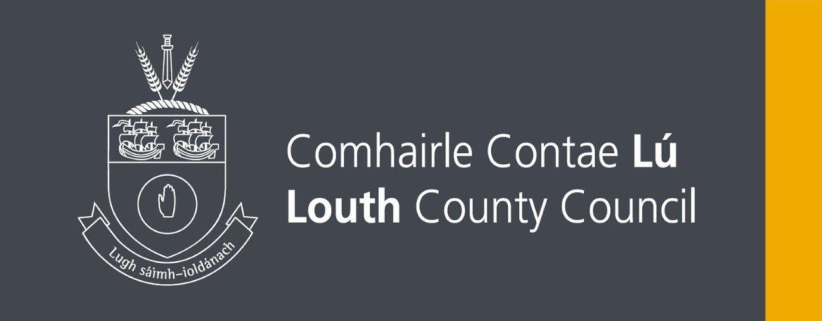 LOUTH COUNTY COUNCIL ARDEE MUNICIPAL DISTRICT  (CASUAL TRADING ACT 1995) DRAFT BYE-LAWS 2023The Municipal District Members of the Ardee Municipal District within the administrative area of Louth County Council, in exercise of the powers conferred upon Louth County Council by Section 6 of the Casual Trading Act 1995 and upon them by Section 131A of the Local Government Act 2001, hereby make the following Bye-laws in relation to the control, regulation, supervision and administration of casual trading in the Ardee Municipal District within the administrative area of Louth County Council.CitationThese Bye-laws may be cited as the Louth County Council Ardee Municipal District (Casual Trading Act 1995) Bye-laws 2023CommencementThese Bye-Laws shall come into operation immediately. RevocationThe Louth County Council Casual Trading Act 1995 Bye-laws 2004 are hereby revoked within the functional area of the Municipal District of Ardee.  Definitions(a) Terms used in these Byelaws shall have the same meaning as they have in the Casual Trading Act 1995 unless a contrary intention appears from these Bye-laws(b) “The Council” means Louth County Council(c) “Stall” means any moveable or mobile structure used for the purpose of casual trading.(d) “Trading Place” means a part of a Casual Trading Area marked as a Trading Place on the maps set out in the schedule hereto.ExemptionsThe following classes of selling are, as respects the functional area of the Ardee Municipal District, added to the classes of selling specified in Section 2 of The Act which Casual trading does not include-The selling of newspapers, periodicals, magazines or other printed matter or pious or religious objects at or in the immediate vicinity of a church or place of worship on days on which service or other religious ceremonies take place therein.Selling of ice-cream from mobile vans save and except when such mobile vans remain trading at the same location during any day for more than 1 hour.Fees The fee for a Casual Trading Licence is fixed at €255 per annum where trading takes place on one day per week. Where trading takes place on more than one day per week, the fixed fee of €255 is increased by €127 for each additional day subject to a maximum fixed fee of €1,015 per annum per Trading Place.The fee for a Casual Trading Licence to trade at locations specified in the licence for a specified event or events pursuant to Section 4(1)(a)(iii) of the Act is fixed at €100 per day.GeneralHaving had regard to the proper planning and development of the county of Louth (including the preservation and improvement of the amenities thereof), the Louth County Development Plan 2021-2027, any special amenity order relating to the county of Louth, the traffic likely to be generated by the casual trading in the casual trading areas hereinafter designated by these Bye-laws and all other relevant matters the following lands are hereby designated as “Casual Trading Areas”:Market Street in Ardee as delineated on the Map marked Ardee in the Schedule hereto. The maximum  area  that  may  be  occupied in  Market Street in Ardee by a person engaged in casual trading is  one (1)   of the  two  (2)  Trading Places there as marked on the said MapThe Council may remove stalls found on the casual trading area after trading hours and/or goods or other articles left outside the trading place at any time. These items will be stored by the Council and will only be returned to the licence holder on the payment of the Council’s costs in relation to the administration, removal and storage of these items.  A person trading in a casual trading area pursuant to a Casual Trading License shall not use a loudspeaker or public address system and shall not cause any nuisance or disturbance.Casual trading shall take place only during the hours specified in a Casual Trading Licence or  if no hours are specified in a Casual Trading License then Casual Trading shall only take place between the hours of 8.00 a.m. and 6.00 p.m. The allocation of a trading place in a Casual Trading Area to the holder of a Casual Trading License by the Council shall not confer upon the holder of the Casual Trading Licence any tenancy or right to occupy or to transfer said Trading Place.Holders of Casual Trading Licenses shall ensure that no obstruction is caused or allowed to be caused to the owners or occupiers of premises and their invitees in the vicinity of the Casual Trading area.Any person engaged in Casual Trading shall not erect any signs or advertisement in the vicinity of the Trading Place. No person shall interfere with or obstruct any officer, servant or agent of the Council engaged in the carrying out of any works of maintenance on any part of a Casual Trading Area even where such work is carried out during casual trading hours.The Council may grant more than one casual trading licence in respect of one trading place within a Casual Trading Area. No vehicle shall be parked in the Casual Trading Areas during the hours specified for Casual Trading unless the vehicle is associated with the casual trading being carried out and is parked within the Trading Place.The Council may re-allocate a Trading Place(s) on a particular trading day should a Casual Trading License Holder be absent. Schedule (Map)ARDEE MUNICIPAL DISTRICT LOUTH COUNTY COUNCILLOUTH COUNTY COUNCIL ARDEE MUNICIPAL DISTRICT (CASUAL TRADING  ACT 1995) BYE-LAWS 2023 made by resolution of the Ardee Municipal District passed on the _________day of _______2023Present when the Seal of the Council was affixed hereto:______________________________________________CATHAOIRLEACH/NOMINATED MEMBER_______________________________________________DIRECTOR OF SERVICE________________________________________________CHIEF EXECUTIVE